ЛОО (СОЧИ),     отель «ДЕЛЬФИН» (на берегу)   Лето 2023Отель "Дельфин" приглашает отдохнуть на побережье Чёрного моря. Отель расположен в курортном посёлке Лоо, в  от центра Сочи, всего в 30-ти шагах от моря. Уютные, комфортабельные номера с панорамным видом на море и горы. При отеле бесплатная автостоянка и массажный кабинет. Всего несколько шагов и Вы на чистом, мелко-галечном, благоустроенном пляже с кабинками для переодевания и аттракционами для вас и ваших детей. В 30 м находится центральный пляж курорта Лоо с многочисленными барами, кафе, столовыми и магазинами. В холле отеля "Дельфин"  есть кухня для гостей, оборудованная всем необходимым, где Вы можете приготовить себе еду. Также, есть столовая с недорогой и вкусной кавказской кухней.    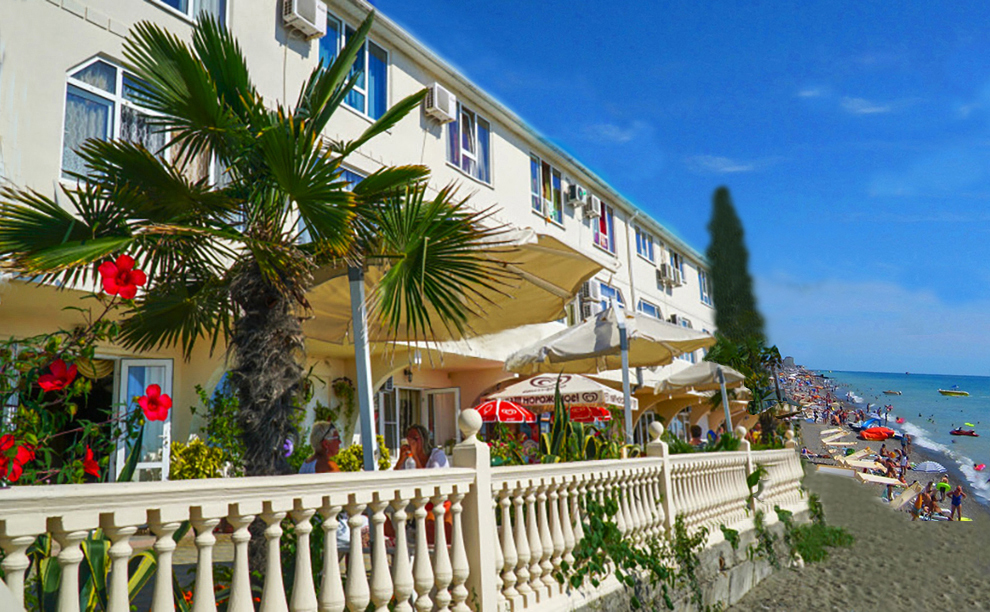 Размещение: «Стандарт» 2-х, 3-х, 4-х местные номера с удобствами (WC, душ, кондиционер, ТВ, холодильник, односпальные или двуспальные кровати, шкаф для одежды,  тумбочка,  столик). Пляж:  – мелкогалечный, благоустроенный.Питание: кухня для самостоятельного приготовления, а так же столовая.Детям: на одном месте с родителями - 7150 руб., до 12 лет скидка на проезд – 200 руб.Стоимость тура на 1 человека (7 ночей)В стоимость входит:  проезд автобусом; проживание в номерах выбранной категории,  сопровождение, страховка от несчастного случая.Курортный сбор за доп. плату.Выезд из Белгорода еженедельно по понедельникам.Хочешь классно отдохнуть – отправляйся с нами в путь!!!!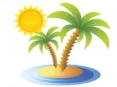 ООО  «Турцентр-ЭКСПО»                           г. Белгород,  Щорса 64а,  III этаж                                                                                             Остановка ТРЦ «Сити Мол Белгородский»www.turcentr31.ru           т./ф: (4722) 28-90-40;  тел: (4722) 28-90-45;    +7-951-769-21-41РазмещениеЗаездыСТАНДАРТСТАНДАРТСТАНДАРТСТАНДАРТСТАНДАРТДоп. местовзрослыеи дети(3-х, 4-х мест.)РазмещениеЗаезды2-х мест.с удоб.без вида на море3-х мест.с удоб. без вида на море3-х мест.с уд.с видом на море4-х мест.с уд.без вида на море4-х мест.с уд.с видом на мореДоп. местовзрослыеи дети(3-х, 4-х мест.)29.05.-07.06.13950113501295011750119501065005.06.-14.06.14150115501315011950121501075012.06.-21.06.14350119501335012550129501085019.06.-28.06.14550121501355012750134501095026.06.-05.07.14750137501455013450143501115003.07.-12.07.14750145501575013750145501135010.07.-19.07.14950147501595013950149501155017.07.-26.07.15150149501615014350151501195024.07.-02.08.15150149501615014350151501195031.07.-09.08.15150149501615014350151501195007.08.-16.08.15150149501615014350151501195014.08.-23.08.15150149501615014350151501195021.08.-30.08.14950147501595014150149501195028.08.-06.09.14550131501455013550142501125004.09.-13.09.14550131501395013150137501095011.09.-20.09.14550123501375012950133501085018.09.-27.09.143501195013450122501245010750